RAPORT PRZEPROWADZONEGO GŁOSOWANIANazwa sesji:	Sesja Nr VII 7-05-2019Data głosowania:	07.05.2019Temat głosowania:	 Przesunięcie punktu 7 Sprawozdanie z realizacji Programu współpracy Gminy Mokrsko z organizacjami pozarządowymi oraz innymi podmiotami wymienionymi w art. 3 ust. 3 ustawy z dnia 24 kwietnia 2003 r. o działalności pożytku publicznego i o wolontariacie za 2018 r. jako punkt 5.Głosowanie: TAK, NIE, WST.Typ wyniku:	Większość  bezwzględna	Uchwałę przyjmuje się bezwzględną większością głosów ustawowego składu rady.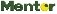 System kongresowy Deputy.	Data wydruku raportu:	07.05.2019 10:14:42	Nr systemowy: 1	Strona 1